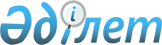 2023-2025 жылдарға арналған Рождественка ауылдық округінің бюджеті туралыПавлодар облысы Павлодар аудандық мәслихатының 2022 жылғы 23 желтоқсандағы № 33/203 шешімі.
      Ескерту. 01.01.2023 бастап қолданысқа енгізіледі - осы шешімнің 3-тармағымен.
      Қазақстан Республикасының Бюджет кодексінің 75-бабы 2-тармағына, Қазақстан Республикасының "Қазақстан Республикасындағы жергілікті мемлекеттік басқару және өзін-өзі басқару туралы" Заңының 6-бабы 1-тармағының 1) тармақшасына сәйкес, Павлодар аудандық мәслихаты ШЕШТІ:
      1. 2023-2025 жылдарға арналған Рождественка ауылдық округінің бюджеті туралы тиісінше 1, 2 және 3-қосымшаларына сәйкес, соның ішінде 2023 жылға келесі көлемдерде бекітілсін: 
      1) кірістер – 98 536 мың теңге, соның ішінде:
      салықтық түсімдер – 11 171 мың теңге;
      салықтық емес түсімдер – 133 мың теңге
      трансферттер түсімі – 87 232 мың теңге;
      2) шығындар – 101 043 мың теңге;
      3) таза бюджеттік кредиттеу – нөлге тең;
      4) қаржы активтерімен операциялар бойынша сальдо – нөлге тең;
      5) бюджет тапшылығы (профициті) – - 2 507 мың теңге;
      6) бюджет тапшылығын қаржыландыру (профицитін пайдалану) – 2 507 мың теңге.
      Ескерту. 1-тармақ жаңа редакцияда - Павлодар облысы Павлодар аудандық мәслихатының 24.05.2023 № 3/34  (01.01.2023 бастап қолданысқа енгізіледі) шешімімен.


       2. Рождественка ауылдық округінің бюджетінде аудандық бюджеттен берілетін 2023 жылға арналған субвенция көлемі 83 094 мың теңгеде ескерілсін. 
      3. Осы шешім 2023 жылғы 1 қаңтардан бастап қолданысқа енгізіледі. 2023 жылға арналған Рождественка ауылдық округінің бюджеті туралы (өзгерістермен)
      Ескерту. 1-қосымша жаңа редакцияда - Павлодар облысы Павлодар аудандық мәслихатының 24.05.2023 № 3/34  (01.01.2023 бастап қолданысқа енгізіледі) шешімімен. 2024 жылға арналған Рождественка ауылдық округінің бюджеті туралы 2025 жылға арналған Рождественка ауылдық округінің бюджеті туралы
					© 2012. Қазақстан Республикасы Әділет министрлігінің «Қазақстан Республикасының Заңнама және құқықтық ақпарат институты» ШЖҚ РМК
				
      Павлодар аудандық мәслихатының хатшысы 

В. Гейнц
Павлодар 
аудандық мәслихатының
2022 жылғы 23 желтоқсандағы
№ 33/203 шешіміне
1–қосымша
Санаты
Санаты
Санаты
Санаты
Сомасы (мың теңге)
Сыныбы
Сыныбы
Сыныбы
Сомасы (мың теңге)
Кіші сыныбы
Кіші сыныбы
Сомасы (мың теңге)
Атауы
Сомасы (мың теңге)
1
2
3
4
5
1. Кірістер
98 536
1
Салықтық түсімдер
11 171
01
Табыс салығы
1 641
2
Жеке табыс салығы
1 641
04
Меншiкке салынатын салықтар
8 913
1
Мүлiкке салынатын салықтар 
175
3
Жер салығы
350
4
Көлiк құралдарына салынатын салық
8 323
5
Бірыңғай жер салығы
65
05
Тауарларға, жұмыстарға және қызметтерге салынатын iшкi салықтар
617
3
Табиғи және басқа да ресурстарды пайдаланғаны үшiн түсетiн түсiмдер
617
2
Салықтық емес түсiмдер
133
01
Мемлекеттік меншіктен түсетін кірістер
133
5
Мемлекет меншігіндегі мүлікті жалға беруден түсетін кірістер
133
4
Трансферттердің түсімдері
87 232
02
Мемлекеттiк басқарудың жоғары тұрған органдарынан түсетiн трансферттер
87 232
3
Аудандардың (облыстық маңызы бар қаланың) бюджетінен трансферттер
87 232
Функционалдық топ 
Функционалдық топ 
Функционалдық топ 
Функционалдық топ 
Функционалдық топ 
Сомасы (мың теңге)
Кіші функция
Кіші функция
Кіші функция
Кіші функция
Сомасы (мың теңге)
Бюджеттік бағдарламалардың әкімшісі
Бюджеттік бағдарламалардың әкімшісі
Бюджеттік бағдарламалардың әкімшісі
Сомасы (мың теңге)
Бағдарлама
Бағдарлама
Сомасы (мың теңге)
Атауы
Сомасы (мың теңге)
1
2
3
4
5
6
2. Шығындар
101 043
01
Жалпы сипаттағы мемлекеттiк қызметтер 
42 492
1
Мемлекеттiк басқарудың жалпы функцияларын орындайтын өкiлдi, атқарушы және басқа органдар
42 492
124
Аудандық маңызы бар қала, ауыл, кент, ауылдық округ әкімінің аппараты
42 492
001
Аудандық маңызы бар қала, ауыл, кент, ауылдық округ әкімінің қызметін қамтамасыз ету жөніндегі қызметтер
37 954
022
Мемлекеттік органның күрделі шығыстары
400
032
Ведомстволық бағыныстағы мемлекеттік мекемелер мен ұйымдардың күрделі шығыстары
4 138
07
Тұрғын үй-коммуналдық шаруашылық
16 709
3
Елді-мекендерді көркейту
16 709
124
Аудандық маңызы бар қала, ауыл, кент, ауылдық округ әкімінің аппараты
16 709
008
Елді мекендердегі көшелерді жарықтандыру
13 189
009
Елді мекендердің санитариясын қамтамасыз ету
840
010
Жерлеу орындарын ұстау және туыстары жоқ адамдарды жерлеу
420
011
Елді мекендерді абаттандыру мен көгалдандыру
2 260
08
Мәдениет, спорт, туризм және ақпараттық кеңістiк
40 435
1
Мәдениет саласындағы қызмет
40 435
124
Аудандық маңызы бар қала, ауыл, кент, ауылдық округ әкімінің аппараты
40 435
006
Жергілікті деңгейде мәдени-демалыс жұмысын қолдау
40 435
12
Көлiк және коммуникация
1 396
1
Автомобиль көлiгi
1 396
124
Аудандық маңызы бар қала, ауыл, кент, ауылдық округ әкімінің аппараты
1 396
013
Аудандық маңызы бар қалаларда, ауылдарда, кенттерде, ауылдық округтерде автомобиль жолдарының жұмыс істеуін қамтамасыз ету
1 396
15
Трансферттер
11
1
Трансферттер
11
124
Аудандық маңызы бар қала, ауыл, кент, ауылдық округ әкімінің аппараты
11
048
Пайдаланылмаған (толық пайдаланылмаған) нысаналы трансферттерді қайтару
11
3. Таза бюджеттік кредиттеу
0
4. Қаржы активтерімен операциялар бойынша сальдо
0
5. Бюджет тапшылығы (профицитi)
- 2 507
6. Бюджет тапшылығын қаржыландыру (профицитін пайдалану)
2 507
8
Бюджет қаражатының пайдаланылатын қалдықтары
2 507
01
Бюджет қаражаты қалдықтары
2 507
1
Бюджет қаражатының бос қалдықтары
2 507
01
Бюджет қаражатының бос қалдықтары
2 507Павлодар 
аудандық мәслихатының
2022 жылғы 23 желтоқсандағы
№ 33/203 шешіміне
2–қосымша
Санаты
Санаты
Санаты
Санаты
Сомасы (мың теңге)
Сыныбы
Сыныбы
Сыныбы
Сомасы (мың теңге)
Кіші сыныбы
Кіші сыныбы
Сомасы (мың теңге)
Атауы
Сомасы (мың теңге)
1
2
3
4
5
1. Кірістер
100 687
1
Салықтық түсімдер
11 730
01
Табыс салығы
1 723
2
Жеке табыс салығы
1 723
04
Меншiкке салынатын салықтар
9 359
1
Мүлiкке салынатын салықтар 
184
3
Жер салығы
367
4
Көлiк құралдарына салынатын салық
8 740
5
Бірыңғай жер салығы
68
05
Тауарларға, жұмыстарға және қызметтерге салынатын iшкi салықтар
648
3
Табиғи және басқа да ресурстарды пайдаланғаны үшiн түсетiн түсiмдер
648
2
Салықтық емес түсiмдер
140
01
Мемлекеттік меншіктен түсетін кірістер
140
5
Мемлекет меншігіндегі мүлікті жалға беруден түсетін кірістер
140
4
Трансферттердің түсімдері 
88 817
02
Мемлекеттiк басқарудың жоғары тұрған органдарынан түсетiн трансферттер
88 817
3
Аудандардың (облыстық маңызы бар қаланың) бюджетінен трансферттер
88 817
Функционалдық топ 
Функционалдық топ 
Функционалдық топ 
Функционалдық топ 
Функционалдық топ 
Сомасы (мың теңге)
Кіші функция
Кіші функция
Кіші функция
Кіші функция
Сомасы (мың теңге)
Бюджеттік бағдарламалардың әкімшісі
Бюджеттік бағдарламалардың әкімшісі
Бюджеттік бағдарламалардың әкімшісі
Сомасы (мың теңге)
Бағдарлама
Бағдарлама
Сомасы (мың теңге)
Атауы
Сомасы (мың теңге)
1
2
3
4
5
6
2. Шығындар
100 687
01
Жалпы сипаттағы мемлекеттiк қызметтер 
38 890
1
Мемлекеттiк басқарудың жалпы функцияларын орындайтын өкiлдi, атқарушы және басқа органдар
38 890
124
Аудандық маңызы бар қала, ауыл, кент, ауылдық округ әкімінің аппараты
38 890
001
Аудандық маңызы бар қала, ауыл, кент, ауылдық округ әкімінің қызметін қамтамасыз ету жөніндегі қызметтер
38 890
07
Тұрғын үй-коммуналдық шаруашылық
15 144
3
Елді-мекендерді көркейту
15 144
124
Аудандық маңызы бар қала, ауыл, кент, ауылдық округ әкімінің аппараты
15 144
008
Елді мекендердегі көшелерді жарықтандыру
13 497
009
Елді мекендердің санитариясын қамтамасыз ету
882
010
Жерлеу орындарын ұстау және туыстары жоқ адамдарды жерлеу
78
011
Елді мекендерді абаттандыру мен көгалдандыру
687
08
Мәдениет, спорт, туризм және ақпараттық кеңістiк
44 924
1
Мәдениет саласындағы қызмет
44 924
124
Аудандық маңызы бар қала, ауыл, кент, ауылдық округ әкімінің аппараты
44 924
006
Жергілікті деңгейде мәдени-демалыс жұмысын қолдау
44 924
12
Көлiк және коммуникация
1 729
1
Автомобиль көлiгi
1 729
124
Аудандық маңызы бар қала, ауыл, кент, ауылдық округ әкімінің аппараты
1 729
013
Аудандық маңызы бар қалаларда, ауылдарда, кенттерде, ауылдық округтерде автомобиль жолдарының жұмыс істеуін қамтамасыз ету
1 729
3. Таза бюджеттік кредиттеу
0
4. Қаржы активтерімен операциялар бойынша сальдо
0
5. Бюджет тапшылығы (профицитi)
0
6. Бюджет тапшылығын қаржыландыру (профицитін пайдалану)
0Павлодар 
аудандық мәслихатының
2022 жылғы 23 желтоқсандағы
№ 33/203 шешіміне
3–қосымша
Санаты
Санаты
Санаты
Санаты
Сомасы (мың теңге)
Сыныбы
Сыныбы
Сыныбы
Сомасы (мың теңге)
Кіші сыныбы
Кіші сыныбы
Сомасы (мың теңге)
Атауы
Сомасы (мың теңге)
1
2
3
4
5
1. Кірістер
108 274
1
Салықтық түсімдер
12 316
01
Табыс салығы
1 809
2
Жеке табыс салығы
1 809
04
Меншiкке салынатын салықтар
9 827
1
Мүлiкке салынатын салықтар 
193
3
Жер салығы
386
4
Көлiк құралдарына салынатын салық
9 177
5
Бірыңғай жер салығы
71
05
Тауарларға, жұмыстарға және қызметтерге салынатын iшкi салықтар
680
3
Табиғи және басқа да ресурстарды пайдаланғаны үшiн түсетiн түсiмдер
680
2
Салықтық емес түсiмдер
147
01
Мемлекеттік меншіктен түсетін кірістер
147
5
Мемлекет меншігіндегі мүлікті жалға беруден түсетін кірістер
147
4
Трансферттердің түсімдері 
95 811
02
Мемлекеттiк басқарудың жоғары тұрған органдарынан түсетiн трансферттер
95 811
3
Аудандардың (облыстық маңызы бар қаланың) бюджетінен трансферттер
95 811
Функционалдық топ 
Функционалдық топ 
Функционалдық топ 
Функционалдық топ 
Функционалдық топ 
Сомасы (мың теңге)
Кіші функция
Кіші функция
Кіші функция
Кіші функция
Сомасы (мың теңге)
Бюджеттік бағдарламалардың әкімшісі
Бюджеттік бағдарламалардың әкімшісі
Бюджеттік бағдарламалардың әкімшісі
Сомасы (мың теңге)
Бағдарлама
Бағдарлама
Сомасы (мың теңге)
Атауы
Сомасы (мың теңге)
1
2
3
4
5
6
2. Шығындар
108 274
01
Жалпы сипаттағы мемлекеттiк қызметтер 
41 360
1
Мемлекеттiк басқарудың жалпы функцияларын орындайтын өкiлдi, атқарушы және басқа органдар
41 360
124
Аудандық маңызы бар қала, ауыл, кент, ауылдық округ әкімінің аппараты
41 360
001
Аудандық маңызы бар қала, ауыл, кент, ауылдық округ әкімінің қызметін қамтамасыз ету жөніндегі қызметтер
41 360
07
Тұрғын үй-коммуналдық шаруашылық
15 474
3
Елді-мекендерді көркейту
15 474
124
Аудандық маңызы бар қала, ауыл, кент, ауылдық округ әкімінің аппараты
15 474
008
Елді мекендердегі көшелерді жарықтандыру
13 745
009
Елді мекендердің санитариясын қамтамасыз ету
926
010
Жерлеу орындарын ұстау және туыстары жоқ адамдарды жерлеу
82
011
Елді мекендерді абаттандыру мен көгалдандыру
721
08
Мәдениет, спорт, туризм және ақпараттық кеңістiк
49 626
1
Мәдениет саласындағы қызмет
49 626
124
Аудандық маңызы бар қала, ауыл, кент, ауылдық округ әкімінің аппараты
49 626
006
Жергілікті деңгейде мәдени-демалыс жұмысын қолдау
49 626
12
Көлiк және коммуникация
1 814
1
Автомобиль көлiгi
1 814
124
Аудандық маңызы бар қала, ауыл, кент, ауылдық округ әкімінің аппараты
1 814
013
Аудандық маңызы бар қалаларда, ауылдарда, кенттерде, ауылдық округтерде автомобиль жолдарының жұмыс істеуін қамтамасыз ету
1 814
3. Таза бюджеттік кредиттеу
0
4. Қаржы активтерімен операциялар бойынша сальдо
0
5. Бюджет тапшылығы (профицитi)
0
6. Бюджет тапшылығын қаржыландыру (профицитін пайдалану)
0